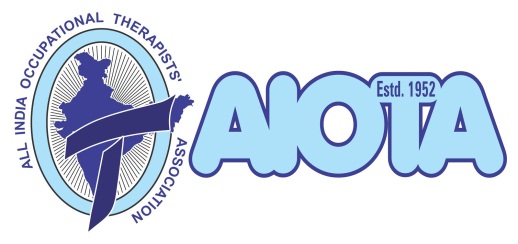 The Indian Journal of Occupational Therapy (IJOT)Peer-Reviewer’s CV Format & Entry FormLatest Passport Size Photo (Official)Full Name (First Name, Middle Name and Surname):Age/Gender:Qualifications/Degrees:Current/Permanent Postal Address: Telephone Number (with ISD and STD code):Mobile Number (with ISD and STD code):Email Id:AIOTA Life Membership Number:ACOT Registration Number:Council Number, if any:Place of Work/Institutional Affiliation (Detail Postal Address):Clinical & Research Field of Expertise for Peer Review Work (Please Select Any Two Fields):(e.g.) Musculoskeletal Sciences, Hand Rehabilitation, Sports Sciences and Pre-Habilitation, Neurosciences, Neuro-Developmental Disorders, Pervasive Developmental Disorders, Mental Health, Substance Use Disorders and De-Addiction, Assistive Technology, Cardio-Vascular and Pulmonary Sciences, Geri-Care, Onco-Rehabilitation Sciences and Palliative Care, Ethics, Research Methodology, Teaching Technology, Ergonomics, Occupational Health, Community Based Rehabilitation etc.The Indian Journal of Occupational Therapy (IJOT)Peer-Reviewer’s CV Format & Entry FormNumber of Academic/Research Presentations: (Submit the numbered list of presentations in chronological order, starting from latest as below example) (e.g.) Invited as a faculty speaker to deliver two continuing occupational therapy education (COTE) presentations during a live and a webinar half day workshop on “Art of Writing Research in Occupational Therapy” by Karnataka Branch of All India Occupational Therapists’ Association (AIOTA) in collaboration with ACOT, AIOTA on 20th August, 2016, at PCB Apps Office, Bangalore, Karnataka, India. (Contact Hours: 04; Credit Units: 0.5 for Participants and 1 for Faculty)Number of Research Publications: (Submit the numbered list of publications in chronological order, starting from latest, in citation format as below example [Format as per Vancouver Style Guide])(e.g.) Solanki PV, Srivastava AK, Oberai S, Lakshmanan S. The Indian Journal of Occupational Therapy: How Far We Aspire To Go? Indian J Occup Ther. 2016; 48 (2): 34-35. (Editorial)Any peer review experience in the past (list the name of journals for which worked as peer reviewer): Do you have Research Gate Profile? If yes, please provide the URL.Do you agree with the peer review policies of IJOT? If yes, please consent in undertaking form and submit your CV in the above said format to become a Review Board Member of IJOT: YES/NO Please Note: Kindly submit your CV in Word File Format in above said subheadings, to the Editor-in-chief at president@aiota.org / editorinchief@ijotonweb.org & Editor at editor@ijotonweb.org with cc to Associate Editor at asso_editor@ijotonweb.org, for decision making.Full Name and Signature (Of the Reviewer)